В стране здоровьяИгра-путешествие для старшеклассниковСоставитель: Мариева Г.А., главный библиотекарь по работе с молодёжьюПодосиновской центральной библиотеки им. А.А. Филёва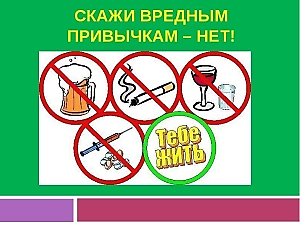 Действующие лица: Библиотекарь (1,2), библиотекарь центра правовой информацииХод мероприятия:Библиотекарь 1: Добрый день! Сегодня мы приглашаем вас в путешествие в страну здоровья, где вас ждут игры, конкурсы, загадки. Победитель получит отличный приз! Итак, в добрый путь!Что бы вы сделали, ребята, если бы вам попался дракон о шести головах?Ответы ребят: (Убежали бы, бросили бы в дракона песком, застрелили бы и т.п.).К сожалению, есть такие люди, которые с радостью лезут прямо в пасть этого дракона – только хруст стоит от того, как перемалывает человеческие жизни страшное чудовище. Некоторые думают, что сумеют выскочить из пасти дракона, но они переоценивают свои силы и их ждет погибель.А вот и портрет этого чудовища. Каждая голова у него имеет свое имя:• Сквернословие• Курение• Алкоголь• Игромания• Токсикомания• НаркоманияКаждая голова – это вредная привычка, которая превращается в смертельно опасную болезнь, губит здоровье человека. Здоровье – самый драгоценный дар, который дает человеку природа. Ни за какие деньги нельзя приобрести безотказное сердце, могучие легкие, крепкие нервы, налитые силой мускулы.Еще меньше задумываются о здоровье молодые люди. Согласно социологическому опросу по оценке приоритетов ценностей на 1-е место молодые люди ставят – материальное благополучие. На 2-е место – успех в жизни (удачная работа, власть). На одном из последних оказалось – здоровье. И результат – резкое увеличение заболеваемости, растет смертность. На сегодня (в 2015 году) в России самая короткая продолжительность жизни в Европе. Со средней продолжительностью жизни - в 66 лет мы оказались на 129 месте в мире из 192 стран. Средняя продолжительность жизни у женщин в России – 73 года, у мужчин 59. Самая высокая продолжительность жизни в мире – в Японии, Сингапуре и Франции – 82, 82 и 81 год. Самая короткая продолжительность в странах Африки, где продолжаются военные конфликты в Анголе - 37 и Свазиленд – 32.Растет в России бытовой алкоголизм, армия курильщиков увеличивается, и уже каждый 7-ой житель страны от 14 до 60 лет познакомился с наркотиками.Если ничего не изменится, то в ближайшем будущем Россия рискует превратиться в страну пенсионеров и больных. Вот почему важно с юных лет вести ЗОЖ, беречь свое здоровье. Отчего зависит здоровье человека?Библиотекарь 2: На 20% здоровье человека зависит от наследственности. Еще на 20% состояние здоровья определяется экологической обстановкой. От здравоохранения здоровье человека зависит всего на 8,5%.51,5% - здоровье человека определяется образом жизни. Именно за счет правильной организации образа жизни можно компенсировать хотя бы частично и наследственные недостатки, и экологические, и недостатки здравоохранения.Не лучше ли с молодых лет начать заботиться о своем здоровье, главном богатстве человека. Неслучайно в русском фольклоре столько загадок, столько мудрых пословиц и поговорок о здоровье.Предлагаю, вам, ребята, ответить на вопросы.Конкурс «Вспомним пословицы»- Здоровье сгубишь – новое не… /купишь/- Береги платье снова, здоровье… /смолоду/- Деньги - медь, одежда - тлен, а здоровье всего… /дороже/- Не рад больной и золотой… /кровати/- Здоров будешь, всё… /добудешь/- Курить – здоровью… /вредить/- Не рад больной и золотой… /кровати/- Кто не курит и не пьет, тот… /здоровье бережет/- В здоровом теле — здоровый… /дух/Конкурс «Отгадай загадки»1. Что дороже всего на свете? /здоровье/2. Что без языка, а сказывается? /болезнь/3. Чего хочешь - того не купишь, чего не надо не продашь /молодость и старость/Да, молодость – не купишь, старость – не продашь. Каждый из нас хотел бы жить долго, но не один человек не хотел бы стареть. Как сохранить молодость и здоровье? Об этом пойдет разговор в следующем конкурсе «Эликсир здоровья».Библиотекарь 1: К сожалению, нет на свете человека, который был бы совершенно не подвластен старению. Но есть на Земле одно уникальное животное, которое согласно китайской поговорке, «умирает молодым, но в глубокой старости». Итак, какое животное, дожив до трёхсот лет, совершенно не стареет? Ни одного старческого явления не происходит в ее организме. /Черепаха/. Кто сказал «черепаха», с вами продолжаем игру-путешествие, у вас есть шанс стать лидером нашей игры-путешествия в Страну здоровья.Как называется наука, изучающая старение живых организмов, в том числе и старение человека: а) ювенология (наука о сохранении молодости) б) геронтология в) валеология (наука о здоровье).Какого известного русского ученого называют «отцом» геронтологии? За труды по проблемам старения был удостоен Нобелевской премии в 1908 году: а) Илья Ильич Мечников б) Иван Петрович Павлов в) Сергей Петрович Боткин.Как зовут богиню здоровья в греческой мифологии? В её честь названа область медицины, изучающая влияние на здоровье человека всего, что его окружает. Итак, имя греческой богини: а) Панацея б) Гигия в) Геба (богиня юности).В каком древнегреческом городе воспитывали стойких, выносливых воинов? Молодых мужчин, вес которых превышал принятые стандарты, подвергали наказаниям или изгоняли из города. А поваров, осмелившихся приготовить вкусную пищу, сбрасывали со скалы: а) Коринф б) Спарта в) Афины. По мнению ученых, неправильное питание сокращает нашу жизнь на 6-10 лет. В русском народе никогда не поощрялось переедание и обжорство: «Где пиры да чаи, там и немочи», «Ешь, да не жирей – будешь здоровей», «Не в меру еда – болезнь и беда».Будучи в Италии Л.Н. Толстой поехал посмотреть развалины Помпеи. С любопытством осматривал он остатки помпейских сооружений, которые служили римлянам местом очищения, отдыха и поддержки здоровья. Что это за сооружения? а) Бассейн б) Бани (римские бани-термы) в) Стадион.Библиотекарь 2: Ученые провели интересный эксперимент. Взяли две группы людей, одной из них был предложен комплекс физических упражнений, а второй предстояло 20 дней пролежать неподвижно. Как вы считаете, у кого из них ухудшилось состояние здоровья? Итоги потрясли. У тех, которые вели неподвижный образ жизни, уже через неделю замедлилась частота сердечных сокращений, появилась отдышка, расстройство сна, пищеварения, центральной нервной системы, стали преобладать тормозные процессы. Ученые утверждают, что физические упражнения нам прибавляют 6-8 лет жизни. Физическая активность – одна из основных слагаемых долголетия человека. В 18-19 веках в Пруссии жил медик Гуфеланд, который тоже занимался проблемами долголетия. Он прожил 101 год и пришел к выводу, что основная проблема старения организма человека это: а) лень б) отрицательные эмоции в) переедание.Ненависть, недоверчивость, враждебность, ревность, мстительность, зависть – наносят большой вред организму. А любовь, уважение, восхищение, дружелюбие – важный фактор здоровья. Помните: «Улыбка дарит нам продленье века». Порою доброе слово исцеляет лучше, чем лечебное снадобье. При встрече люди обычно говорят хорошее, доброе слово – «Здравствуйте», желая тем самым друг другу здоровья.Здоровье каждому дарюДаже не задумываясь частоЯ при встрече «Здравствуй», - говорюИ в ответ я тоже слышу «Здравствуй!»Наш обычай из глубин веков«Здравствуй» - говорят при встрече люди«Здравствуй» - это значит «Будь здоров»,Будь здоров и все отлично будет. «Добрый день! Здравствуйте!» - будем говорить старшим, а как вы приветствуете друг друга? Библиотекарь 1: Аукцион приветствий, продолжит наше путешествие в мир здоровья, выигрывает тот, кто назовет последним приветствие и получает право борьбы за главный приз. («Привет, салют» - говорим своим друзьям. Жесты-приветствия: кивок головой, рукопожатие, снятие головного убора, поцелуй руки….).Замечательный знаток русской речи Владимир Иванович Даль собрал немало приветствий, которые бытовали в прошлом. «С двумя полями сжатыми, с третьим засеянным» - кого так приветствовали? а) сеятелей на поле б) косарей на лугу в) жнецов, заканчивающих жатву «Хлеб да соль» - говорили а) покупателям на рынке б) едящим за столом в) читающим«Чай да сахар» - говорили тем, кто а) утром просыпался б) чаевничал в) трапезничал.«Свеженько тебе» - здоровались с девушкой а) купающейся в реке б) после бани в) черпающей воду из реки или колодца.«Гуси-лебеди летели» - так приветствовали а) охотника, возвращающегося с охоты б) хозяев дома, где был чисто в) новобрачных.Культуре поведения, воспитания молодого поколения у нас в России всегда уделялось большое внимание. В середине 16 века был издана книга «Домострой», содержащая в себе полезные сведения, поучения и наставления всякому христианину — мужу, и жене, и детям, и слугам, и служанкам. В 1717 году по указу Петра Первого была издана книга для отроков о правилах хорошего тона «Юности честное зерцало, или показания к житейскому обхождению», в 2017 году книге «Юности честное зерцало» – 300 лет. Это первый в России учебник этикета для молодых людей.Конкурс «А верите ли Вы?»Составитель книги неизвестен? (Да)Эта книга излагает правила поведения только в общественных местах? (Нет. Она о поведении в семье, гостях и на службе)Скромность поощрялась? (Да)Часто чихать и кашлять было непристойно? (Да)У девиц ценилось умение бледнеть или краснеть?Юноша должен был обладать 20 или тремя добродетелями? (Тремя: смирением, приветливостью, учтивостью)Девушка как и юноша также должен обладать тремя добродетелями? (Нет, девицам надлежало иметь значительно больше добродетелей: смирение, приветливость, учтивость, трудолюбие, милосердие, стыдливость, бережливость, верность, чистоплотность…).На вопрос отца следовало ответить: «Чего ты хочешь, батюшка?» или «Чего изволите, государь-батюшка?».Сегодня поведение людей в обществе регулируется с помощью правовых норм, закрепленных в законах, издаваемых государством. Нарушение законов влечет за собой определенное наказание. Какое? Об этом нам расскажет библиотекарь публичного центра правовой информации.Согласно ч.1 ст.2.3 КоАП РФ «административной ответственности подлежит лицо, достигшее к моменту совершения административного правонарушения возраста шестнадцати лет».Нецензурная брань:КоАП РФ ст. 20.1Нарушение общественного порядка, выражающее явное неуважение к обществу, сопровождающееся нецензурной бранью в общественных местах, оскорбительным приставанием к гражданам - штраф в размере от пятисот до одной тысячи рублей или административный арест на срок до пятнадцати суток.УК РФ ст.130Публичное произнесение нецензурной брани в адрес конкретного лица содержит признаки оскорбления (как в присутствии, так и отсутствие оскорбляемого) - влечет наложение административного штрафа на граждан до сорока тысяч рублей или в размере заработной платы или иного дохода осужденного за период до трех месяцев, либо обязательными работами на срок до ста двадцати часов, либо исправительными работами на срок до шести месяцев, либо ограничением свободы на срок до одного года.Библиотекарь 2: Во все времена существовали довольно строгие правила этикета для молодого поколения. Например, если бы кто-то в 18, 19 веках решил закурить за столом или на балу, то какое наказание ждало такого гостя? а) штраф б) ссылка в) его перестали бы принимать в высшем обществе. Кто ответил правильно, с вами продолжим путешествие в страну здоровья.Курени в то время считалось неприличным даже на улице. Сегодня в России курят 73% взрослого мужского населения и 40% женского (в этих подсчетах учтены и подростки). Мальчишки и девчонки начинают курить с 11-12 лет... Наша страна считается самой «курящей» в мире. Ежегодно в России умирает около миллиона человек от болезней, вызванных курением. Видеоролик «Как курение влияет на организм человека»Курение отнимает 10 лет жизни. Начать курить легче, чем отказаться от курения. Ежегодно 40% курильщиков решают избавиться от своей привычки и только 3,5% успешно справляются с поставленной задачей.«Бросать курить невероятно легко. Я сам бросал курить сотни раз» - невесело шутил: а) Д. Лондон б) Марк Твен в) В. Маяковский Родина табака: а) южная Африка б) Южная Америка в) АвстралияКолумб в 1942 г. высадился на побережье Кубы и увидел аборигенов с дымящейся травой, которую они называли: а) сигаро б) папиросо в) самокруто Вспомним замечательное произведение Гете «Фауст». Там есть такой интересный эпизод. Когда была открыта Америка, доктор Фауст в сопровождении его извечного спутника и духовного противника Мефистофеля прибыли в Новый Свет. В Америке они обнаружили много интересного, в том числе невиданные растения. Мефистофель заявил:- Полезная травка, не лопух какой-нибудь! Она осчастливит Старый Свет. Кто хоть раз закурит, тот не оставит этой забавы. Больше не будут говорить про нас чертей, что мы одни вдыхаем дым и выпускаем его через ноздри. Не набить ли вам трубку табаком, уважаемый доктор.- Не надо. Забава для… кого? Что сказал доктор? а) чертей б) дураков в) ослов- Забава для дураков – решительно сказал доктор.5. В 16 веке в этой стране табак был объявлен «забавой дьявола». Где? а) Италии б) Испании в) России.6. Во многих странах были гонения на курильщиков и применялись для них наказания, порой весьма жестокие. Так в одной стране, в назидание потомству, шестерых монахов, уличенных в курении, заживо замуровали в монастырскую стену. Где это было? а) Италии б) Франции в) Германии.7. На Руси курение приравнивалось к воровству. При каком царе людей, уличенных в курении в первый раз наказывали 60 ударами палок по стопам, во второй раз - обрезанием носа? а) при Петре Первом б) Екатерине Второй в) Михаиле Федоровиче Романове (1596—1645) — первый русский царь из династии Романовых).8. В 19 веке в Петербурге запрещалось курить на улице. Нарушителей порядка строго штрафовали. Кто выступил инициатором запрета на курение? а) медики, т.к. курение вредно для здоровья б) пожарные, т.к. им приходилось тушить десятки больших пожаров (пламя порой уничтожало целые кварталы, потому что дома, мосты, ограды и даже тротуары были деревянными) в) полицейские, т.к. окурки валялись на тротуарах и площадях загрязняя город.Граждане, у меня огромная радость.Разулыбьтесочувственные лица.Мне обязательноподелиться надо,Стихами хотя бы поделиться…Не волнуйтесь, сообщаю:Граждане - я сегодня - бросил курить.Кто автор стихотворения «Я счастлив», о чувствах человека, бросившего курить? а) А. Блок б) В. Маяковский в) В. ВысоцкийВ 1934 году во французском городке Ницца компания молодых людей устроила соревнование – кто больше выкурит сигарет. Двое скончались, выкурив: а) 30 сигарет б) 50 сигарет в) 60 сигарет.Кого называют «курильщиками поневоле»? а) тех, кого заставляют курить принудительно б) тех, кто находится в обществе курящих в) тех, кто курит в тюрьме.12. Со скольких лет разрешена продажа табачных изделий РФ?а) 16 лет б) 18 лет в) 21 год.А что нам говорит Федеральный закон от 23 февраля 2013 года № 15-ФЗ «Об охране здоровья граждан от воздействия окружающего табачного дыма и последствий потребления табака» и какая ответственность за нарушение антитабачного закон нам расскажет библиотекарь публичного центра правовой информации.Федеральный закон от 23.02.2013 N 15-ФЗ (ред. от 30.12.2015) «Об охране здоровья граждан от воздействия окружающего табачного дыма и последствий потребления табака»N 15-ФЗ ФЗ РФ (ред. от 30.12.2015) «Об охране здоровья граждан от воздействия окружающего табачного дыма и последствий потребления табака». Статья 12. Запрет курения табака на отдельных территориях, в помещениях и на объектах1. Запрещается курение табака:1) на территориях и в помещениях, предназначенных для оказания образовательных услуг, услуг учреждениями культуры и учреждениями органов по делам молодежи, услуг в области физической культуры и спорта;2) на территориях и в помещениях, предназначенных для оказания медицинских, реабилитационных и санаторно-курортных услуг;3) в поездах дальнего следования, на судах, находящихся в дальнем плавании, при оказании услуг по перевозкам пассажиров;4) на воздушных судах, на всех видах общественного транспорта;5) в помещениях, предназначенных для предоставления жилищных услуг, гостиничных услуг;6) в помещениях, занятых органами государственной власти, органами местного самоуправления;7) на рабочих местах и в рабочих зонах, организованных в помещениях;8) в лифтах и помещениях общего пользования многоквартирных домов;9) на детских площадках и в границах территорий, занятых пляжами;10) на пассажирских платформах, используемых исключительно для посадки в поезда, высадки из поездов пассажиров при их перевозках в пригородном сообщении;11) на автозаправочных станциях.2. Допускается курение табака: в специально выделенных местах на открытом воздухе или в изолированных помещениях, которые оборудованы системами вентиляции.Статья 6.24. Нарушение установленного федеральным законом запрета курения табака на отдельных территориях, в помещениях и на объектахНарушение установленного федеральным законом запрета курения табака на отдельных территориях, в помещениях и на объектах, за исключением случаев, предусмотренных частью 2 настоящей статьи, - влечет наложение административного штрафа на граждан в размере от пятисот до одной тысячи пятисот рублей.ФЗСтатья 20. Запрет продажи табачной продукции несовершеннолетним и несовершеннолетними, потребления табака несовершеннолетними, а также вовлечения детей в процесс потребления табака1. Запрещаются продажа табачной продукции несовершеннолетним и несовершеннолетними, вовлечение детей в процесс потребления табака путем покупки для них либо передачи им табачных изделий или табачной продукции, предложения, требования употребить табачные изделия или табачную продукцию любым способом.2. Продавец обязан потребовать у покупателя документ, удостоверяющий его личность и позволяющий установить возраст покупателя. 3. Не допускается потребление табака несовершеннолетними.За нарушение указанного запрета подростком в возрасте до 16 лет  штраф в размере от 1,5 тыс. до 2 тыс. руб. взымается с его родителей или законных представителей, а за курение табака несовершеннолетним в возрасте 16-18 лет – наказывать штрафом в сумме 2-3 тыс. руб. самого нарушителя.КоАПСтатья 6.23. Вовлечение несовершеннолетнего в процесс потребления табака1. Вовлечение несовершеннолетнего в процесс потребления табака - штраф в размере от одной тысячи до двух тысяч рублей.2. Те же действия, совершенные родителями или иными законными представителями несовершеннолетнего - штраф в размере от двух тысяч до трех тысяч рублей.Библиотекарь 1: Вспоминается одна поучительная притча. В далеком прошлом, когда табак только что был завезен в Армению из дальних стран у подножия горы Арарат жил один старец, добрый и мудрый. Он сразу невзлюбил это одурманивающее растение и убеждал людей н пользоваться им. Однажды старец увидел, что вокруг чужеземных купцов, разложивших свой товар, собралась толпа крестьян.- Божественный лист! Покупайте божественный лист, - зазывали купцы покупателей.- Чудесное средство! Исцеляет от всех болезней!Подошел к ним мудрый старец и сказал: «этот божественный лист приносит людям и другую пользу к курящему в дом не войдет вор, его не укусит собака, он никогда не состарится».Купцы с радость смотрели на старца. «Ты прав, о мудрый старец, поведай всем о чудесных свойствах божественного листа», просили купцы. И вот что сказал старец:- Вор не войдет в дом курящего потому, что тот всю ночь будет кашлять, а вор не любит входить в дом бодрствующего человека. Через несколько лет человек ослабнет и будет ходить с палкой. А как собака укусит человека, если он с палкой. И, наконец, он не состарится, ибо умрет в молодости…Отошли крестьяне от купцов, задумавшись.Библиотекарь 2: Никотиновая зависимость нередко соседствует с алкогольной. Чем больше куришь, тем больше выпить хочется, утверждают ученые.У нас на Руси пьянство никогда не поощрялось, а нещадно высмеивалось в пословицах, поговорках, загадках:Я прозрачна как вода,Но намного хуже,Лишь попробуешь меняСразу сядешь в лужу /Водка/Зимой и летом синим цветом /нос алкоголика/.Видеоролик «Как алкоголь влияет на внешность»Кто отгадал загадки, с тем продолжим игру.Кем была изобретена водка? а) русскими б) арабами в) французами.Что в переводе с арабского означает «алкоголь» а) огонь б) помои, отбросы в) живая водаБорьба с пьянством имеет долгую историю. 1000 лет назад молодого человека, позволившего себе напиться ждало суровое наказание: чем выше его социальное положение, тем страшнее была кара. Раба просто подвергали телесному наказанию, свободного обращали в рабство, знатного казнили. Где это было? а) Мексике б) Англии в) Испании.В другой стране служителе культа – браминов, уличенных в пьянстве, заставляли пить кипящее вино. А их женам за пьянство мужей выжигали на лбу изображение бутылки? Где это происходило? а) Древняя Греция б) Древний Рим в) Индия. А как было на Руси? При каком правителе были заведены «бражные» тюрьмы, в которые бросали алкоголиков, обычно после наказания кнутом? а) Борис Годунов б) Иван Грозный. Так же на Руси был учрежден орден «За пьянство». Это чугунная восьмиугольная пластина, весом около 4 кг, с надписью «За пьянство». Её вешали на шею пьяницам, и заставляли носить длительное время. При ком это было? а) Петр I б) Николай II в) Александр III.Но были на Руси и такие правители, которые поощряли пьянство, т.к. это, во-первых, приносило большой доход казне, во-вторых, «пьяным государством управлять легче» - кто это сказал? а) Екатерина II б) Елизавета в) Анна Иоанновна/2000 лет назад один великий мыслитель сказал: «Пьяницы рождают пьяниц». Кто это сказал? а) Сократ б) Плутарх в) Бердяев. Русский историк Н.М. Карамзин в вопросе воспитания сыновей особо выделял роль …кого? а) отца б) матери в) школы. «Без хороших отцов нет хорошего воспитания сыновей, несмотря на все школы».В какой стране в наше время продавцы в магазинах зарабатывают тем больше, чем меньше продадут бутылок спиртного? а) Швеция б) Англия в) Болгария.Об ответственности граждан за распитие и продажу алкогольных напитков в новом федеральном законе №365 расскажет библиотекарь публичного центра правовой информации.Статья 20.20. Потребление (распитие) алкогольной продукции в местах, запрещенных федеральным законом - штраф в размере от пятисот до одной тысячи пятисот рублей.Статья 20.21. Появление в общественных местах в состоянии опьяненияПоявление на улицах, стадионах, в скверах, парках, в транспортном средстве общего пользования, в других общественных местах в состоянии опьянения, оскорбляющем человеческое достоинство и общественную нравственность - влечет наложение административного штрафа в размере от пятисот до одной тысячи пятисот рублей или административный арест на срок до пятнадцати суток.Статья 20.22. Нахождение в состоянии опьянения несовершеннолетних, потребление (распитие) ими алкогольной и спиртосодержащей - влечет наложение административного штрафа на родителей или иных законных представителей несовершеннолетних в размере от одной тысячи пятисот до двух тысяч рублей.Продажа алкогольной продукции и табачных изделийст. 16 Закон N 171-ФЗ «О государственном регулировании производства и оборота этилового спирта, алкогольной и спиртосодержащей продукции»: не допускается розничная продажа алкогольной продукции лицам, не достигшим возраста 18 лет. Одновременно Ст. 26 Закона N 171-ФЗ запрещается продажа алкогольной продукции лицам, не достигшим возраста 18 лет.Библиотекарь 1: Старинная восточная притча рассказывает о том, как три купца – один верхом на лошади, второй на верблюде, третий на осле спешили до захода солнца проехать через ворота Исфахана.Осталось уже совсем недалеко, но солнце скрылось за горизонтом, ворота захлопнулись, и подъехавшие купцы услыхали лишь щелчок от поворота огромного ключа.Один осмотрел через замочную скважину и увидел удаляющего начальника стражи. До восхода солнца ворот не откроют. Делать нечего, придётся коротать сырую зимнюю ночь не в теплом каравай-саран, а под открытым небом у стен Исфахана. Купцы сняли вьюки со своих животных, расположились на земле у дороги. Тот, который ехал на лошади, выпил из фляги водки, ехавший на верблюде, раскурил трубку с гашишем, а ехавший на осле, затянулся опием.Прошло немного времени, холодный ветер дул с поля, некуда было от него укрыться, а за воротами – вот, рукой подать в чайхане горячий душистый чай, плов, сон на мягкой подстилке.Выпивший водки подбежал к воротам и начал колотить в них, но ответа не последовало. «Давайте высадим ворота» - закричал он. «Зачем ломать ворота – лучше пролезем в замочную скважину» - весело крикнул, накурившийся гашиша и расхохотался.А тот, кто курил опиум, выпустив изо рта порцию дыма, тихо сказал: «Зачем нам рваться в Исфахан, когда и здесь так хорошо, тепло, блаженно».Эта притча правильно характеризует опьяняющее действие каждого из трех наркотиков.Алкоголь вызывает бестолковое возбуждение, толкает на необдуманные поступки (взломать ворота).От гашиша – бессмысленная веселость, нереальное восприятие действительности – все возможно (и в замочную скважину пролезть и по воздуху полетать).От опия – благодушие, успокоенность, не ощущается ни холод, ни сырость, ни боль.Это иллюзии, а реальность страшна: человек, попробовав наркотики, становится их рабом.Как в народе называют наркоманию? а) маковая чума б) белая чума в) среднеазиатская чумаПо древним источникам первые упоминания психотропных веществ обнаружены в 7 веке до н.э. в какой стране? а) Америка б) Греция в) РоссияЧто в переводе с греческого означает слово «наркотик»? а) веселье б) кайф в) приводящий в оцепенение.«Подкрепившиеся» футболисты носились по полю, как черти, и очередной матч был выигран, но какой ценой! Изнуренные до предела, они поклялись, что покончат с …чем? а) футболом б) допингом в) алкоголем.Допинг – это вещество, стимулирующее жизнедеятельность организма, иными словами, искусственное подстегивание организма. Регулярное применение допинга зачастую приводит спортсменов к наркомании.Какая ответственность предусматривается законом РФ за употребление, хранение, изготовление распространение и наркотических средств? библиотекарь публичного центра правовой информации.Ст. 20.20Потребление наркотических средств или психотропных веществ без назначения врача в общественных местах - штраф в размере от четырех тысяч до пяти тысяч рублей или административный арест на срок до пятнадцати суток.Статья 20.22. Потребление несовешеннолетними наркотических средств или психотропных веществ - влечет наложение административного штрафа на родителей или иных законных представителей несовершеннолетних в размере от одной тысячи пятисот до двух тысяч рублей.УК РФОтветственность за распространение и сбыт наркотических средствСтатья 228. Незаконные приобретение, хранение, перевозка, изготовление, переработка наркотических средств, психотропных веществ или их аналогов, а также незаконные приобретение, хранение, перевозка растений, содержащих наркотические средства или психотропные вещества, либо их частей, содержащих наркотические средства или психотропные вещества - наказываются штрафом в размере до сорока тысяч рублей или в размере заработной платы или иного дохода осужденного за период до трех месяцев, либо обязательными работами на срок до четырехсот восьмидесяти часов, либо исправительными работами на срок до двух лет, либо ограничением свободы на срок до трех лет, либо лишением свободы на тот же срок.Библиотекарь 2: Подведем итоги.Каждый из вас, здесь присутствующих, молод и здоров. Давайте же не будем забывать, что здоровье - это огромное богатство. Оно дается человеку один-единственный раз, каждый должен хранить и тратить его с умом.Выдающийся русский ученый И.П. Павлов дал такой совет: «Не пейте вина, не отягчайте сердце табачищем, и проживете столько, сколько жил Тициан».А сколько прожил итальянский живописец 15 века Тициан? 100 лет, хотя продолжительность жизни в средние века составляла всего 40 лет.Итак, что же получается? Если преодолеть пристрастие к вредным привычкам, заниматься физической активностью, рационально питаться, то прожить 100 лет – действительно реальность.А в завершении нашего путешествия мы посмотрим видеоролик «Мы за…», подготовленный студентами Кировской медицинской академии.Сегодня мода на здоровых, умных и сильных людей. Девиз 21 века – 21 век без пороков. Не погибайте от невежества. Мы желаем вам удачи в жизни. Мы желаем вам здоровья!